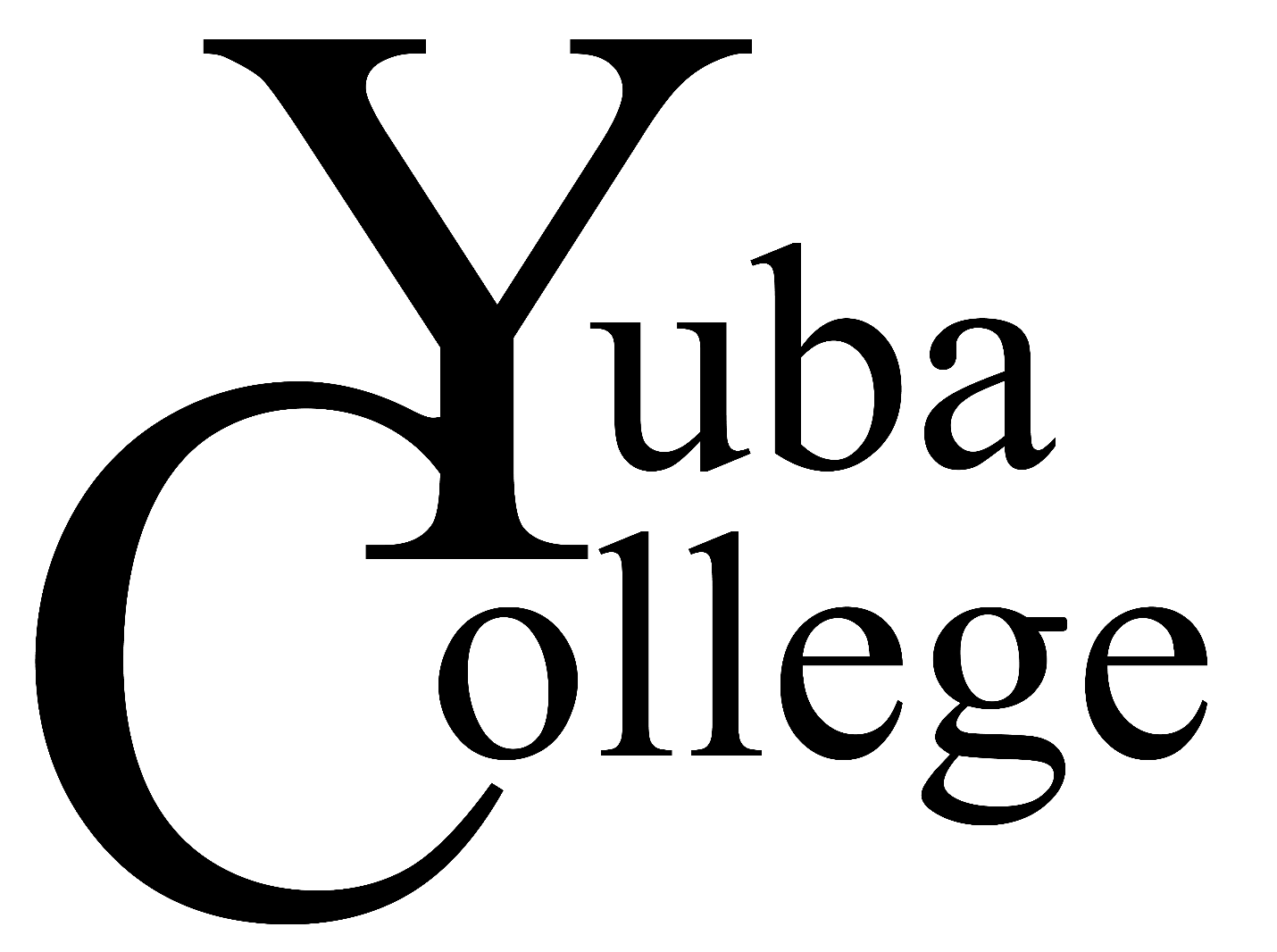 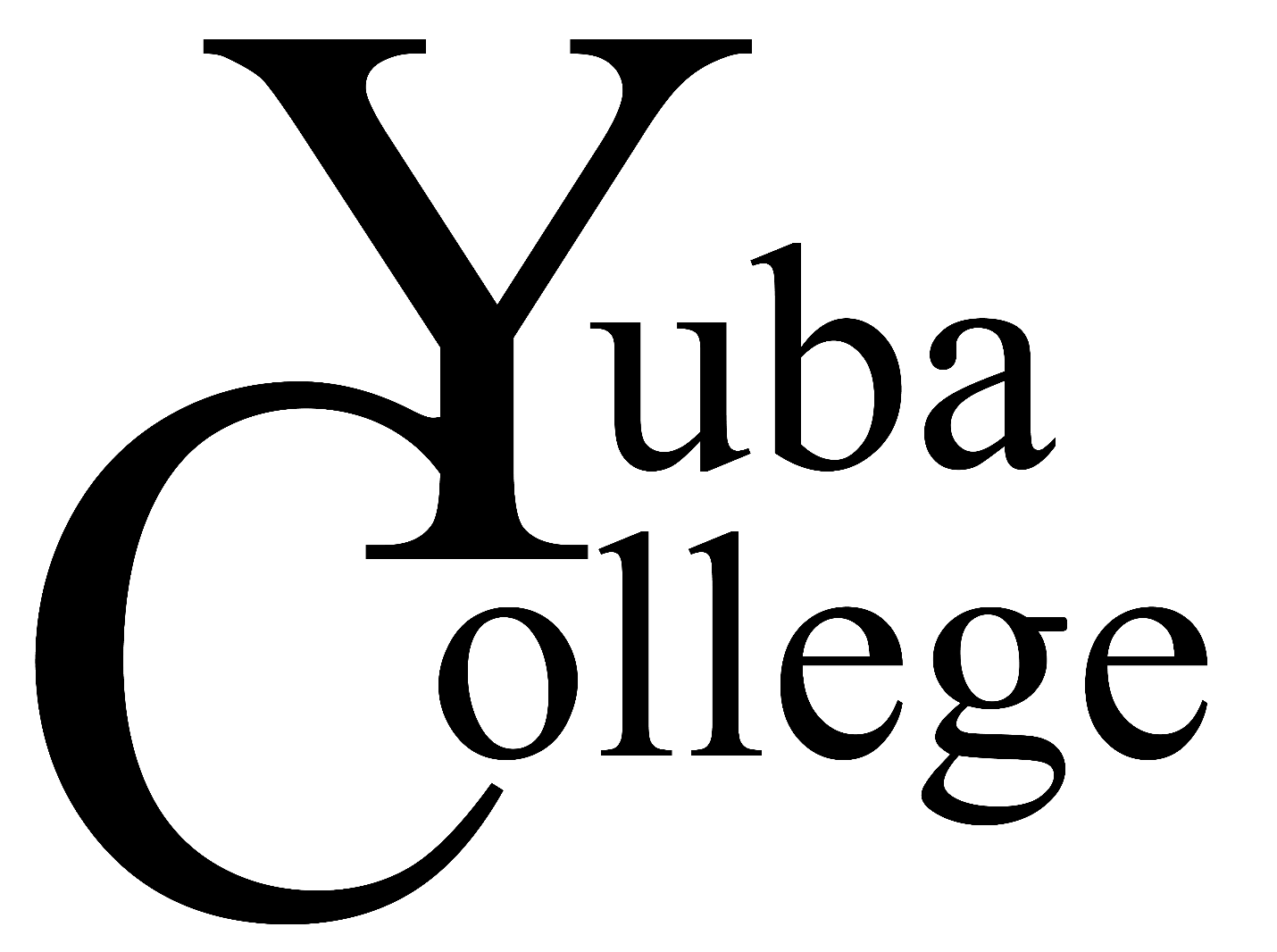 Petition to Make up Nursing Program HoursCompleted by StudentDate:_______ First Name: ______________Last Name:______________Theory Date(s) Missed: ___________ Hours missed: _____ Clinical Date(s) Missed: ___________ Hours missed: _____List any previous days/hours missed for theory and/or clinical while in the program: ___________________________________Phone: ______________ Yuba College Email: _________________________ Please place an X in front of the course(s):   ___N1  ___ N2   ___N22   ___N3  ___N21   ___N4  ___ N33  Current grade(s) in course(s): ___________ On a current Theory Contract for Success: Yes/NoReason for petition: __________________________________________________________________________________________________________________________________________________________________________________________________________________________________________Refer to the Nursing Student Handbook for policies/procedure/content/expectations related to the attendance. If petition is denied student will not be able to complete the mandatory hours for the course and will be exited from the program. Turn petition into the Director of Nursing, Allied Health in person or via email. _______________________________             _______________ Student Signature                                                Date              Below is for Nursing Department use only  Met with Nursing, Allied Health Director *this is mandatory if petition is out of the 7 day requirement for submission of petition see Student Handbook for details, otherwise this is optional    Date: ______________ Summary of meeting if applicable: ________________________________________________________________________________________________________________________________________________ Petition was received within 7 days of the missed hours  Not received within 7 days Petition action Date:_______ Approved                                                 Denied   Student notified of result of petition via their Yuba College email Date:______  